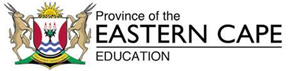 GRADE 10 WORKSHEETS04 APRIL 202010 MARKSNOTE: This worksheet is to be completed in your NS exercise/activity book.Question 4Complete the compass card/rose by supplying the appropriate cardinal or inter-cardinal point name and/or degrees.		(10)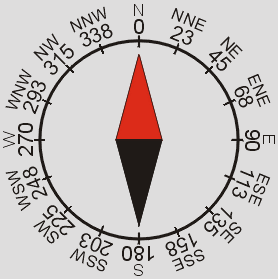 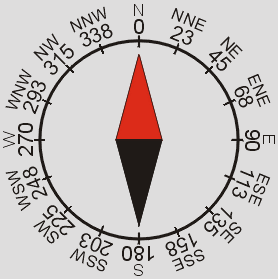 